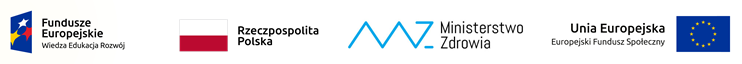 Projektowane postanowienia umowyUmowa nr EA…………zawarta w dniu……… rpomiędzyWielkopolskim CentrumPulmonologii i Torakochirurgii im. E i J Zeylandów Samodzielnym Publicznym Zakładem Opieki Zdrowotnej w Poznaniu, ul. Szamarzewskiego 62, zarejestrowanym w KRS pod nr 0000001844, zwanym w dalszej części umowy „Zamawiającym”reprezentowanym przez:p.o. Dyrektora – dr n. med. Macieja Brylaa………………………………zarejestrowanym  w ……………..pod nr ……………………, zwanym w dalszej części umowy „Wykonawcą”, reprezentowanym przez:__________________________________ – ____________________________________Umowa zawarta zgodnie z Ustawą Prawo zamówień publicznych z dnia 11 września 2019 roku   z wykonawcą wybranym w trybie podstawowym bez przeprowadzenia negocjacji, o którym mowa w art. 275 pkt 1.§ 1Przedmiot umowyPrzedmiotem Umowy jest „Wymiana dźwigów osobowych” polegająca na dostawie , montażu i odbiorze technicznym 2 szt. dźwigów osobowych, przystosowanych dla osób ze szczególnymi potrzebami, w budynkach A i B szpitala w Poznaniu” wraz z  przeszkoleniem pracowników Zamawiającego w zakresie właściwej obsługi .Przedmiot dostawy ma być fabrycznie nowy, wyprodukowany nie wcześniej niż w2022roku.Szczegółowy opis techniczny zaoferowanego sprzętu zawiera załącznik nr 1 (opis przedmiotu zamówienia)oraz załącznik nr 2 (formularz ofertowy) do niniejszej umowy.Wykonawca dostarczy przedmiot umowy wraz z niezbędną dokumentacją w języku polskim, tj.: instrukcją obsługi, wskazaniami co do warunków eksploatacji (stanowiącymi osobny dokument), warunkami gwarancji, kartą gwarancyjną i decyzjami Urzędu Dozoru Technicznego (zwanym dalej UDT) dopuszczającymi dźwigi do eksploatacji.§ 2Miejsce, warunki dostawy i termin realizacjiZamawiający zleca a Wykonawca przyjmuje do wykonania zgodnie z Opisem przedmiotu zamówienia i Specyfikacją Warunków Zamówienia: dostawę i montaż fabrycznie nowych i nieużywanych 2-chdźwigów osobowych  dostosowanych do przewozu osób ze szczególnymi potrzebami  w istniejących szybach  w budynkach A i B szpitala w Poznaniu.Wykonawca zobowiązany jest dostosować istniejący szyb do potrzeb zaoferowanego dźwigu, dostosowanie szybu należy ująć w zaoferowanej cenie.Wyposażenie dźwigu należy dostosować do użytku przez osoby ze szczególnymi potrzebami.Wykonawca gwarantuje, że dostarczony dźwig osobowy posiada wymagane przepisami prawa atesty, certyfikaty, świadectwa jakości oraz spełnia wszelkie wymogi norm, określone obowiązującym prawem.Wykonawca gwarantuje, że dostarczone urządzenie będzie wolne od wad fizycznych i prawnych oraz wyprodukowany został nie wcześniej niż w 2022 r.W szczególności zakres rzeczowy   zamówienia  obejmuje  :demontaż istniejących  dźwigówdemontaż istniejącej instalacji elektrycznej zasilającej dźwigi  do szaf  sterowniczych w istniejących maszynowniach  ,demontaż  instalacji  oświetlenia szybów, demontaż instalacji oświetlenia maszynowniopracowanie Dokumentacji Techniczno- Ruchowej dźwigów dostawa i montaż nowych dźwigów  zgodnie ze specyfikacją techniczną stanowiącą załącznik nr 1 do umowy.wykonanie nowej instalacji zasilającej dźwigi od szaf sterujących w maszynowniach z zachowaniem obowiązujących norm, przepisów i warunków określonych przez UDT wykonanie nowej instalacji oświetleniowej szybu windowego oraz maszynowni wraz z niezbędnymi pomiarami potwierdzonymi stosownymi protokołamiwykonanie niezbędnych  prac  polegających  na obróbce wymienionych drzwi przystankowych odmalowanie szybów  windowych i maszynowni przeszkolenie pracowników szpitala  z obsługi dźwigówDźwigi po wymianie muszą zostać dopuszczone do eksploatacji decyzją UDT.Uzyskanie decyzji leży po stronie Wykonawcy.Przedmiot umowy należy wykonać zgodnie z obowiązującymi przepisami prawa, wiedzą techniczną, budowlaną oraz zawartą z Zamawiającym umową .§ 3Warunki wykonywania  prac Prace montażowe prowadzone będą w czynnych budynkach od poniedziałku do piątku. Istnieje możliwość prowadzenia prac  w pozostałych dniach tygodnia po uprzednim uzgodnieniu z Zamawiającym.Wykonawca przedstawi  Zamawiającemu harmonogram prac najpóźniej w dniu podpisania umowyMaksymalny czas wymiany 1- go dźwigu – 5 tygodni , liczony od dnia wyłączenia z użytkowania starego  dźwigu do dnia uzyskania pozytywnej decyzji wydanej przez UDT§ 4Cena przedmiotu umowy i warunki płatnościZa wykonanie umowy Zamawiający zapłaci Wykonawcy cenę określoną załączniku nr 2 na podstawie wystawionej przez Wykonawcę faktury – w terminie 30 dni od dnia jej doręczenia Zamawiającemu.Podstawą do wystawienia faktury będzie podpisany przez obie strony protokół odbioru.Za datę uregulowania należności uważa się datę obciążenia konta Zamawiającego.Wartość umowy wynosi …………………………….zł brutto, zgodnie z załącznikiem nr2 – Formularz ofertowy. Należność zostanie przekazana na rachunek bankowy nr ……………………… O zmianach rachunku bankowego, na który winne być przekazane środki z tytułu realizacji umowy, Wykonawca jest zobowiązany niezwłocznie poinformować Zamawiającego na piśmie.Wykonawca ma możliwość przesłania faktury w wersji elektronicznej na adres platformy: www.efaktura.gov.pl.Cena wskazana w ust. 4 zawiera wszystkie koszty związane z wykonaniem umowy wraz z wykonaniem w czasie trwania gwarancji corocznych badań skuteczności ochrony przeciwporażeniowej oraz resursu dźwigów. Wykonawca gwarantuje niezmienność ceny do czasu realizacji umowy.Wykonawca, bez zgody Zamawiającego wyrażonej w formie pisemnej pod rygorem nieważności, nie może przelać wierzytelności wynikającej z niniejszej umowy na osoby trzecie.§ 5Termin wykonania Wykonawca zobowiązuje się wykonać przedmiot umowy w terminie do 6 miesięcy od dnia podpisania umowy.§ 6GwarancjeWykonawca udziela gwarancjii rękojmi na przedmiot umowy na okres ………….(według deklaracji Wykonawcy)od daty oddania przedmiotu umowy do eksploatacji, co zostanie potwierdzone protokołem odbioru, o którym mowa w §4 ust. 2, poprzedzonym pozytywnym odbiorem technicznym urządzeń dźwigowych przez UDT.Wykonawca w okresie wskazanym w ust.1, raz na 30 dni dokona bezpłatnego przeglądu  dźwigów będących przedmiotem umowy. Data dokonania przeglądu będzie każdorazowo uzgadniana z zamawiającym , wykonanie przeglądu zostanie odnotowane w „Dzienniku Dźwigu”.Ponadto Wykonawca zobowiązany jest do przygotowania dźwigów do badań okresowych prowadzonych przez UDT i uczestniczyć w tych badaniach,Gwarancja obejmuje urządzenia dźwigów w całości wraz ze wszystkimi podzespołami 
i wykonanymi pracami.Wszelkie koszty związane z przyjazdami serwisantów pokrywa w trakcie trwania gwarancji Wykonawca.Po otrzymaniu informacji o niesprawności urządzenia dźwigowego przekazanej telefonicznie lub za pośrednictwem e-maila.Wykonawca przystąpi do usunięcia usterki w czasie do 1 godziny od zgłoszenia.W przypadku konieczności sprowadzenia części, naprawę wykona w terminie nie dłuższym niż 3 dni od dnia zgłoszenia awarii.W przypadku, gdy naprawa nie wymaga wymiany części, Wykonawca wykona naprawę w ciągu 1 dnia od zgłoszenia.Wykonawca zobowiązany jest:wyłączyć dźwig z eksploatacji w przypadku takiego pogorszenia się stanu technicznego dźwigu, przy którym dalsza eksploatacja może stwarzać niebezpieczeństwo dla korzystających z dźwigu lub gdy konserwator stwierdzi, że dźwig jest niewłaściwie użytkowany,prowadzić  systematycznie „Dziennik Dźwigu” w zakresie konserwacji i napraw.zapewnić wszystkie dostępne części zamienne i materiały niezbędne do właściwej eksploatacji i konserwacji, Przerwy w pracy urządzeń spowodowane naprawami gwarancyjnymi odpowiednio wydłużają okres gwarancji.Wykonawca umożliwi Zamawiającemu bezpośrednie całodobowe zgłaszanie awarii telefonicznie, mailem lub pisemnie we wszystkie dni tygodnia.Jeżeli dla zachowania uprawnień z tytułu gwarancji lub rękojmi konieczne są jakiekolwiek dodatkowe czynności – obowiązek ich wykonania spoczywa na Wykonawcy w ramach wynagrodzenia umownego. § 7SzkolenieW cenie określonej w § 4 ust. 4Wykonawca zobowiązuje się do przeszkolenia wskazanych przez Zamawiającego pracowników, w ilości do 10 osób w zakresie właściwej obsługi i konserwacji po instalacji przedmiotu zamówienia w terminie jak dla dostawy.§ 8Kary umowne, rozwiązanie umowyWykonawca jest zobowiązany do zapłaty kar umownych:za zwłokę w wykonaniu czynności określonych w § 1 ust. 1 w wysokości 0,5 % wartości umowy brutto - za każdy dzień,za zwłokę w czynnościach określonych w §6 ust. 2 w wysokości 0,2 % wartości umowy brutto - za każdy dzień liczony od zakończeniu miesiąca, którego dotyczy przegląd.za niewykonanie obowiązku określonego w § 6 ust. 5 pkt. 1) w wysokości 0,1 %wartości umowy brutto za każdą rozpoczętą godzinę zwłoki ,za zwłokę w wykonaniu obowiązku określonego w § 6 ust. 5 pkt. 2) lub 3) w wysokości 0,2 % wartości umowy brutto za każdy dzień zwłoki.w przypadku odstąpienia od umowy przez którąkolwiek ze stron z przyczyn leżących po stronie Wykonawcy – w wysokości 10 % wartości umowy brutto.Zamawiający kwotę wymagalnych kar umownych potrąci z należności Wykonawcy.Maksymalna wielkość naliczonych kar umownych nie może przekroczyć 30 % wartości umowy brutto Zamawiający zastrzega sobie prawo dochodzenia odszkodowania przewyższającego wysokość kar umownych.§ 9Postanowienia końcoweOdstąpienie i rozwiązanie umowy może nastąpić wyłącznie na piśmie, pod rygorem nieważności, i wymaga uzasadnienia.Wszelkie zmiany do umowy wymagają formy pisemnej po rygorem nieważności.W sprawach nie uregulowanych niniejszą umową mają zastosowanie odpowiednie przepisy Kodeksu cywilnego oraz przepisy Ustawy Prawo zamówień publicznych i inne przepisy prawne powszechnie obowiązujące.Wszelkie spory jakie wynikną między stronami w związku z niniejszą umową rozstrzygnie Sąd właściwy dla Zamawiającego.Integralna częścią umowy jest opis techniczny zaoferowanego sprzętu stanowiący załącznik nr 1 oraz Formularz ofertowy stanowiący załącznik nr 2.Umowa sporządzona zostaje w trzech jednobrzmiących egzemplarzach, jeden egzemplarz dla Wykonawcy natomiast dwa dla Zamawiającego.Załączniki:- Załącznik nr 1 – opis przedmiotu zamówienia (specyfikacja techniczna)- Załącznik nr 2 – Formularz ofertowy,- Załącznik nr 3 – Harmonogram prac montażowych.	Wykonawca								Zamawiający